Map Exploring Game Rules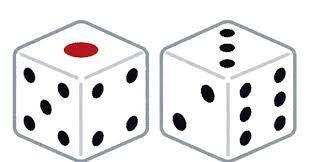 1. Go straight  and turn left 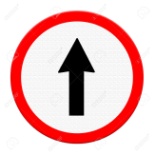 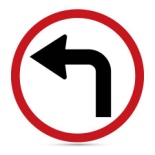 2. Go straight  and turn right 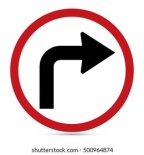 3. Turn left  and go straight 4. Turn right  and go straight 5. U-turn  and roll again. 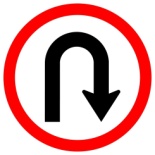 6. Stop  (Lose turn) 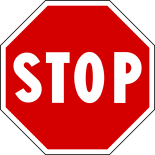 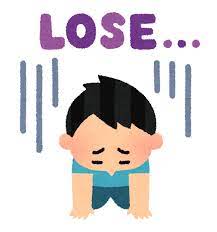 